Перечень профилирующих предметов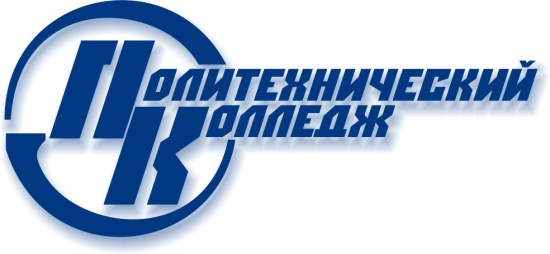  по направлениям подготовки        В случае одинакового среднего балла аттестата у нескольких поступающих в расчет принимаются результаты освоения профилирующих дисциплин:                                                                                                                                  Приемная комиссияСпециальностьПредмет15.02.07  Автоматизация технологических процессов и производств (по отраслям) ФизикаМатематикаИнформатика22.02.06  Сварочное производствоФизикаМатематикаИнформатика18.02.12  Технология аналитического контроля химических соединенийХимияФизикаБиология13.02.11  Техническая эксплуатация, обслуживание электрического и электромеханического оборудования (по отраслям)ФизикаМатематикаИнформатика22.02.05  Обработка металлов давлениемХимияФизикаМатематика22.02.01  Металлургия черных металловХимияФизикаМатематика15.02.03  Техническая эксплуатация гидравлических машин, гидроприводов, гидропневмоавтоматики ФизикаМатематикаИнформатика15.02.08  Технология машиностроенияФизикаМатематикаИнформатика10.02.05  Обеспечение информационной безопасности автоматизированных системИнформатикаМатематикаФизика15.02.10 Мехатроника и мобильная робототехника (по отраслям)МатематикаИнформатикаФизика23.01.09  Машинист локомотиваФизикаМатематикаИнформатика35.01.19  Мастер садово-паркового и ландшафтного строительстваБиологияХимияФизика43.01.09 Повар, кондитерХимияИнформатикаБиология22.01.03  Машинист крана металлургического производстваФизикаМатематикаИнформатика